       BK-T04-04Ruj. Kami	: << Nombor rujukan kursus >>Tarikh	: << Tarikh>><< Alamat pemohon sebutharga >>u.p.: << Nama pegawai pemohon sebutharga >>Tuan,SURAT TAWARAN KURSUS << NAMA KURSUS >>Dengan segala hormatnya saya diarah merujuk kepada perkara tersebut di atas.2. 	Sukacita dimaklumkan pihak CIAST menawarkan << Nama Kursus >> pada <<Tarikh Kursus >> untuk kakitangan agensi tuan. 3.	Kerjasama tuan dipohon untuk mengembalikan Lampiran A sekiranya bersetuju dengan tawaran ini. Bayaran yuran kursus hendaklah dijelaskan selewat-lewatnya satu (1) minggu sebelum kursus  bermula. Bayaran boleh dibuat dalam bentuk pesanan kerajaan, bank draf, kiriman wang atau wang pos atas nama :PENGARAH CIASTAffinbank Berhad Shah Alam, Selangor.No. Akaun Bank : 105990040172 (12 digit) Untuk makluman, bayaran secara online adalah tidak dibenarkan.4.	Sebarang pertanyaan sila hubungi...............................di talian .......................... @ .................... @ciast.gov.my untuk maklumat lanjut.Sekian, terima kasih.“BERKHIDMAT UNTUK NEGARA”“Pekerja Amanah Aspirasi Negara”Saya yang menjalankan amanah,(						)b.p Ketua Program<< Nama Program >>CIAST Shah Alam, SelangorLampiran A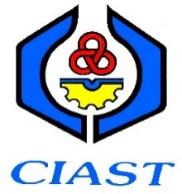 BORANG PENGESAHAN KEHADIRAN KURSUSNama Kursus	: ___________________________________________Tarikh Kursus	: ___________________________________________Tempat Kursus	: ___________________________________________* Sila tambah jika ruangan tidak mencukupi.___________________                                 ___________________    Tandatangan                                                      Cop MajikanPegawai untuk dihubungi: ___________________________No. Telefon: _______________   Sambungan: ________________No. Faksimili: ___________________________BilNama PesertaNo Kad Pengenalan12345678910Saya bersetuju untuk melepaskan penama/ penama-penama di atas untuk mengikuti kursus tersebut dan segala perbelanjaan akan di tanggung oleh penama/ penama-penama sendiri.